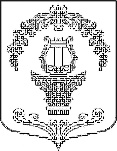 АДМИНИСТРАЦИЯ ТАИЦКОГО ГОРОДСКОГО ПОСЕЛЕНИЯ ГАТЧИНСКОГО МУНИЦИПАЛЬНОГО РАЙОНАПОСТАНОВЛЕНИЕОт          29.03.2021 г.                                                     	                   № 125Об утверждении административного регламента предоставления муниципальной услуги «Предоставление сведений об объектах имущества, включенных в перечень муниципального имущества, предназначенного для предоставления во владение и (или) в пользование субъектам малого и среднего предпринимательства и организациям, образующим инфраструктуру поддержки субъектов малого и среднего предпринимательства»  В целях приведения муниципальных нормативных правовых актов в соответствие и реализации мероприятий по разработке и утверждению административных регламентов предоставления муниципальных услуг в муниципальном образовании, в соответствии с Федеральными законами от 06.10.2003 №131-ФЗ «Об общих принципах организации местного самоуправления» (с изменениями), от 27.07.2010 №210-ФЗ «Об организации предоставления государственных и муниципальных услуг», постановлением администрации муниципального образования от 27.04.2012 №99 «О Порядке разработки и утверждения административных регламентов предоставления муниципальных услуг», руководствуясь уставом МО, администрация Таицкого городского поселенияПОСТАНОВЛЯЕТ:Утвердить административный регламент предоставления администрацией муниципального образования Таицкое городское поселение Гатчинского муниципального района Ленинградской области муниципальной услуги «Предоставление сведений об объектах имущества, включенных в перечень муниципального имущества, предназначенного для предоставления во владение и (или) в пользование субъектам малого и среднего предпринимательства и организациям, образующим инфраструктуру поддержки субъектов малого и среднего предпринимательства» согласно Приложению №1.Настоящее постановление подлежит официальному опубликованию (обнародованию) в печатном издании «Таицкий вестник», 
а также размещению на портале государственных и муниципальных услуг Ленинградской области в информационно-телекоммуникационной сети «Интернет» и на официальном сайте администрации муниципального образования Таицкое городское поселение Гатчинского муниципального района Ленинградской области, и вступает в силу после официального опубликования (обнародования).Со дня вступления в силу настоящего постановления постановление администрации от 05.08.2019 №422 «Об утверждении административного регламента предоставления муниципальной услуги «Предоставление сведений об объектах имущества, включенных в перечень муниципального имущества, предназначенного для предоставления во владение и (или) в пользование субъектам малого и среднего предпринимательства и организациям, образующим инфраструктуру поддержки субъектов малого и среднего предпринимательства»» считать утратившим силу.Контроль за исполнением настоящего постановления оставляю за собой.Глава администрацииТаицкого городского поселения                                                  И.В. ЛьвовичПриложение № 1к постановлению администрации№ 125       от            29.03.2021  г.Административный регламентпредоставления администрацией муниципального образованияТаицкое городское поселение Гатчинского муниципального районаЛенинградской области по предоставлению муниципальной услуги«Предоставление сведений об объектах имущества, включенных в перечень муниципального имущества, предназначенного для предоставления во владение и (или) в пользование субъектам малого и среднего предпринимательства и организациям, образующим инфраструктуру поддержки субъектов малого и среднего предпринимательства»1. Общие положения1.1. Настоящий административный регламент предоставления администрацией муниципального образования Таицкое городское поселение Гатчинского муниципального района Ленинградской области муниципальной услуги «Предоставление сведений об объектах имущества, включенных в перечень муниципального имущества, предназначенного для предоставления во владение и (или) в пользование субъектам малого и среднего предпринимательства и организациям, образующим инфраструктуру поддержки субъектов малого и среднего предпринимательства» (далее – Административный регламент) разработан в целях повышения качества исполнения и доступности предоставления муниципальных услуг и устанавливает порядок, стандарт и правовые основания получения муниципальной услуги.Муниципальная услуга «Предоставление сведений об объектах имущества, включенных в перечень муниципального имущества, предназначенного для предоставления во владение и (или) в пользование субъектам малого и среднего предпринимательства и организациям, образующим инфраструктуру поддержки субъектов малого и среднего предпринимательства» (далее – Муниципальная услуга) предоставляется администрацией муниципального образования Таицкое городское поселение Гатчинского муниципального района Ленинградской области (далее – Администрация).Структурным подразделением Администрации, ответственным за предоставление Муниципальной услуги, является специалист Администрации (далее – специалист).Муниципальная услуга может быть предоставлена при обращении в многофункциональный центр предоставления государственных и муниципальных услуг (далее – МФЦ). Заявители представляют документы в МФЦ путем личной подачи документов.Муниципальная услуга при наличии технической возможности может быть предоставлена в электронном виде через функционал электронной приемной на портале государственных и муниципальных услуг (функций) Ленинградской области (далее – ПГУ ЛО).Информация о месте нахождения и графике работы Администрации, специалисте указана в Приложении №1 к настоящему Административному регламенту.Информация о местах нахождения и графике работы, справочных телефонах и адресах электронной почты МФЦ приведена в Приложении №2 к настоящему Административному регламенту.Справочные телефоны и адреса электронной почты (E-mail) МФЦ и его филиалов указаны в Приложении №2 к настоящему Административному регламенту.1.3. Заявителями, имеющими право на получение муниципальной услуги «Предоставление сведений об объектах имущества, включенных в перечень муниципального имущества, предназначенного для предоставления во владение и (или) в пользование субъектам малого и среднего предпринимательства и организациям, образующим инфраструктуру поддержки субъектов малого и среднего предпринимательства» могут являться граждане, а также юридические лица либо индивидуальные предприниматели (далее – заявитель).Информация о месте нахождения администрации муниципального образования (далее – Администрация), предоставляющей Муниципальную услугу, организации, участвующей в предоставлении услуги (далее – Организации) и не являющихся многофункциональными центрами предоставления государственных и муниципальных услуг, графиках работы, контактных телефонах, адресах электронной почты (далее – сведения информационного характера), размещаются:на стендах в местах предоставления Муниципальной услуги и услуг, которые являются необходимыми и обязательными для предоставления Муниципальной услуги;на сайте Администрации;на сайте Государственного бюджетного учреждения Ленинградской области «Многофункциональный центр предоставления государственных и муниципальных услуг» (далее – ГБУ ЛО «МФЦ»): http://mfc47.ru/;на Портале государственных и муниципальных услуг (функций) Ленинградской области (далее – ПГУ ЛО) / на Едином портале государственных услуг (далее – ЕПГУ): www.gu.lenobl.ru, www.gosuslugi.ru.2. Стандарт предоставления муниципальной услуги2.1. Муниципальная услуга «Предоставление сведений об объектах имущества, включенных в перечень муниципального имущества, предназначенного для предоставления во владение и (или) в пользование субъектам малого и среднего предпринимательства и организациям, образующим инфраструктуру поддержки субъектов малого и среднего предпринимательства».2.2. Предоставление Муниципальной услуги осуществляется местной администрацией.2.3. Результатом предоставления Муниципальной услуги является:1) выдача или направление заявителю сведений об объектах имущества, включенных в перечень муниципального имущества МО Таицкое городское поселение, предназначенного для предоставления во владение и (или) в пользование субъектам малого и среднего предпринимательства и организациям, образующим инфраструктуру поддержки субъектов малого и среднего предпринимательства (далее – Перечень);2) выдача или направление заявителю письменного мотивированного решения об отказе в предоставлении Муниципальной услуги с обоснованием причин отказа.2.4. Срок предоставления Муниципальной услуги 5 календарных дней со дня регистрации заявления.2.5. Нормативные правовые акты, регулирующие предоставление Муниципальной услуги. Предоставление Муниципальной услуги осуществляется в соответствии с:1) Конституцией Российской Федерации от 12.12.1993;2) Федеральным законом от 27.07.2006 №152-ФЗ «О персональных данных»;3) Федеральным законом от 06.04.2011 №63-ФЗ «Об электронной подписи»;4) Федеральным законом от 02.05.2006 №59-ФЗ «О порядке рассмотрения обращений граждан Российской Федерации»;5) Федеральным законом от 09.02.2009 №8-ФЗ «Об обеспечении доступа к информации о деятельности государственных органов и органов местного самоуправления»;6) Федеральным законом от 27.07.2010 №210-ФЗ «Об организации предоставления государственных и муниципальных услуг»;7) Федеральным законом от 27.07.2006 №152-ФЗ «О персональных данных»;8) Федеральным законом от 06.04.2011 №63-ФЗ «Об электронной подписи»;9)Федеральным законом от 24.07.2007 №209-ФЗ «О развитии малого и среднего предпринимательства в Российской Федерации»;10) Постановлением Правительства Российской Федерации от 16.05.2011 №373 «О разработке и утверждении административных регламентов исполнения государственных функций и административных регламентов предоставления государственных услуг»;11) Постановлением Правительства Российской Федерации от 22.12.2012 №1376 «Об утверждении Правил организации деятельности многофункциональных центров предоставления государственных и муниципальных услуг»;12) Приказом Минэкономразвития России от 25.03.2015 №167 «Об утверждении условий конкурсного отбора субъектов Российской Федерации, бюджетам которых предоставляются субсидии из федерального бюджета на государственную поддержку малого и среднего предпринимательства, включая крестьянские (фермерские) хозяйства, и требований к организациям, образующим инфраструктуру поддержки субъектов малого и среднего предпринимательства»;13) устав муниципального образования Таицкое городское поселение Гатчинского муниципального района Ленинградской области;14) настоящий Административный регламент.2.6. Исчерпывающий перечень документов, необходимых в соответствии с нормативными правовыми актами Российской Федерации и нормативными правовыми актами МО для предоставления Муниципальной услуги:2.6.1. В целях получения Муниципальной услуги заявитель представляет следующие документы:1) заявление за подписью руководителя или представителя заявителя;2) документ, подтверждающий полномочия представителя заявителя, в случае обращения представителя заявителя.2.6.2. Заявление должно содержать следующие сведения:1) фамилия, имя, отчество (при наличии) физического лица либо полное наименование юридического лица, обращающегося за получением сведений об объектах имущества, включенных в перечень муниципального имущества, предназначенного для предоставления во владение и (или) в пользование субъектам малого и среднего предпринимательства и организациям, образующим инфраструктуру поддержки субъектов малого и среднего предпринимательства;2) реквизиты документа, удостоверяющего личность заявителя – физического лица или представителя заявителя;3) место регистрации (для юридического лица), адрес фактического проживания заявителя или адрес регистрации по месту проживания (пребывания) (для физического лица);4) реквизиты документа, подтверждающего полномочия представителя заявителя;5) ожидаемый результат предоставления услуги;6) при потребности получения нескольких экземпляров Перечня – количество экземпляров;7) способ получения результатов услуги (почтовое отправление, лично);8) подпись заявителя или уполномоченного представителя;9) дата составления заявления.Рекомендуемая форма заявления для физических лиц (индивидуальных предпринимателей) приведена в Приложении №3 к настоящему Административному регламенту, рекомендуемая форма заявления для юридических лиц – в Приложении №4 к настоящему Административному регламенту.2.6.3. Предоставление заявителем документов осуществляется следующими способами:1) лично или через уполномоченного представителя заявителя, посредством ГБУ ЛО МФЦ;2) в форме электронных через ПГУ ЛО.В случае передачи прав уполномоченному представителю заявителя представляется паспорт представителя и документ, подтверждающий его полномочия действовать от имени заявителя.2.6.4. Документы, запрашиваемые в рамках межведомственного информационного взаимодействия, отсутствуют.2.6.5. Исчерпывающий перечень оснований для отказа в приеме документов, необходимых для предоставления Муниципальной услугиОснования для отказа в приеме документов, необходимых для предоставления Муниципальной услуги, отсутствуют.2.6.6. Исчерпывающий перечень оснований для приостановления в предоставлении Муниципальной услуги.Основания для приостановления предоставления Муниципальной услуги отсутствуют.2.7. Основаниями для отказа в предоставлении Муниципальной услуги являются:Несоответствие заявления требованиям, установленным пунктом 2.6.2. настоящего Административного регламента.Не предоставление заявителем документов, необходимых для предоставления услуги. Заявители, в отношении которых принято решение об отказе в предоставлении Муниципальной услуги, вправе обратиться повторно после устранения причин отказа, установленных настоящим Административным регламентом.2.8. Порядок, размер и основания взимания государственной пошлины или иной платы за предоставление Муниципальной услугиГосударственная пошлина или иная плата за предоставление Муниципальной услуги не взимается.2.9. Срок ожидания в очереди при подаче заявления о предоставлении Муниципальной услуги в МФЦ – не более 15 минут, при получении результата – не более 15 минут.2.10. Срок регистрации заявления Заявителя о предоставлении Муниципальной услуги:- в случае поступления документов по почте, через МФЦ, ПГУ ЛО заявление регистрируется в день поступления.2.11. Требования к помещениям, в которых предоставляется Муниципальная услуга, к залу ожидания, местам для заполнения запросов о предоставлении Муниципальной услуги, информационным стендам с образцами их заполнения и перечнем документов, необходимых для предоставления Муниципальной услуги.2.11.1. Предоставление Муниципальной услуги осуществляется в специально выделенных для этих целей помещениях ОИВ / ОМСУ / Организации или в МФЦ.2.11.2. Наличие на территории, прилегающей к зданию, не менее 10 процентов мест (но не менее одного места) для парковки специальных автотранспортных средств инвалидов, которые не должны занимать иные транспортные средства. Инвалиды пользуются местами для парковки специальных транспортных средств бесплатно. На территории, прилегающей к зданию, в которых размещены МФЦ, располагается бесплатная парковка для автомобильного транспорта посетителей, в том числе предусматривающая места для специальных автотранспортных средств инвалидов.2.11.3. Помещения размещаются преимущественно на нижних, предпочтительнее на первых этажах здания, с предоставлением доступа в помещение инвалидам.2.11.4. Здание (помещение) оборудуется информационной табличкой (вывеской), содержащей полное наименование ОИВ / ОМСУ, а также информацию о режиме его работы.2.11.5. Вход в здание (помещение) и выход из него оборудуются лестницами с поручнями и пандусами для передвижения детских и инвалидных колясок.2.11.6. В помещении организуется бесплатный туалет для посетителей, в том числе туалет, предназначенный для инвалидов.2.11.7. При необходимости работником МФЦ, ОИВ / ОМСУ / Организации инвалиду оказывается помощь в преодолении барьеров, мешающих получению ими услуг наравне с другими лицами.2.11.8. Вход в помещение и места ожидания оборудуются кнопками, а также содержат информацию о контактных номерах телефонов вызова работника для сопровождения инвалида.2.11.9. Дублирование необходимой для инвалидов звуковой и зрительной информации, а также надписей, знаков и иной текстовой и графической информации знаками, выполненными рельефно-точечным шрифтом Брайля, допуск сурдопереводчика и тифлосурдопереводчика.2.11.10. Оборудование мест повышенного удобства с дополнительным местом для собаки-проводника и устройств для передвижения инвалида (костылей, ходунков).2.11.11. Характеристики помещений приема и выдачи документов в части объемно-планировочных и конструктивных решений, освещения, пожарной безопасности, инженерного оборудования должны соответствовать требованиям нормативных документов, действующих на территории Российской Федерации.      2.11.12. Помещения приема и выдачи документов должны предусматривать места для ожидания, информирования и приема заявителей. 2.11.13. Места ожидания и места для информирования оборудуются стульями (кресельными секциями, скамьями) и столами (стойками) для оформления документов с размещением на них бланков документов, необходимых для получения государственной услуги, канцелярскими принадлежностями, а также информационными стендами, содержащими актуальную и исчерпывающую информацию, необходимую для получения государственной услуги, и информацию о часах приема заявлений.2.11.14. Места для проведения личного приема заявителей оборудуются столами, стульями, обеспечиваются канцелярскими принадлежностями для написания письменных обращений.2.12. Информационные стенды должны располагаться в помещении органа местного самоуправления и содержать следующую информацию:- перечень получателей Муниципальной услуги;- реквизиты нормативных правовых актов, содержащих нормы, регулирующие предоставление Муниципальной услуги, и их отдельные положения, в том числе настоящего Административного регламента;- образцы заполнения заявления о предоставлении Муниципальной услуги;- основания отказа в предоставлении Муниципальной услуги;- местонахождение, график работы, номера контактных телефонов, адреса электронной почты органа местного самоуправления;- перечень документов, необходимых для предоставления муниципальной услуги;- информацию о порядке предоставления Муниципальной услуги;- адрес раздела органа местного самоуправления на официальном портале, содержащего информацию о предоставлении Муниципальной услуги, почтовый адрес и адрес электронной почты для приема заявлений.2.13. К показателям доступности и качества Муниципальной услуги относятся:2.14. Своевременность предоставления Муниципальной услуги (включая соблюдение сроков, предусмотренных настоящим Административным регламентом).2.15. Предоставление Муниципальной услуги в соответствии со стандартом предоставления Муниципальной услуги.2.16. Вежливое (корректное) обращение сотрудников органа местного самоуправления с заявителями.2.17. Обеспечение информирования (консультирования) заявителей по вопросам, предусмотренным пунктом 2.20 настоящего Административного регламента.2.18. Наличие полной, актуальной и достоверной информации о порядке предоставления Муниципальной услуги.2.19. Возможность досудебного (внесудебного) рассмотрения жалоб (претензий) в процессе получения Муниципальной услуги.2.20. Перечень вопросов, по которым осуществляется консультирование, включая консультирование по справочным номерам телефонов, указанным в пункте 1.4 настоящего Административного регламента:- о реквизитах нормативных правовых актов, указанных в пункте 2.5 настоящего Административного регламента, регулирующих предоставление Муниципальной услуги, и их отдельных положениях;- о реквизитах настоящего Административного регламента;- о сроках предоставления Муниципальной услуги и осуществления административных процедур;- о месте размещения на официальном сайте администрации справочных материалов по вопросам предоставления Муниципальной услуги;- о входящих номерах, под которыми зарегистрирована в системе делопроизводства органа местного самоуправления письменная корреспонденция;- о принятом решении по конкретному заявлению;- о порядке представления документов;- о местонахождении, режиме работы, номерах контактных телефонов органа местного самоуправления.2.21. Иные требования, в том числе учитывающие особенности предоставления Муниципальной услуги в многофункциональных центрах и особенности предоставления Муниципальной услуги в электронном виде.Предоставление Муниципальной услуги посредством МФЦ осуществляется в подразделениях государственного бюджетного учреждения Ленинградской области «Многофункциональный центр предоставления государственных и муниципальных услуг» (далее – ГБУ ЛО «МФЦ») при наличии вступившего в силу соглашения о взаимодействии между ГБУ ЛО «МФЦ» и органом местного самоуправления. Предоставление муниципальной услуги в иных МФЦ осуществляется при наличии вступившего в силу соглашения о взаимодействии между ГБУ ЛО «МФЦ» и иным МФЦ.2.22. К целевым показателям доступности и качества Муниципальной услуги относятся:- количество документов, которые заявителю необходимо представить в целях получения Муниципальной услуги;- минимальное количество непосредственных обращений заявителя в различные организации в целях получения Муниципальной услуги.2.23. К непосредственным показателям доступности и качества Муниципальной услуги относятся:возможность получения Муниципальной услуги в МФЦ в соответствии с соглашением, заключенным между МФЦ и органом местного самоуправления, с момента вступления в силу соглашения о взаимодействии.2.24. Особенности предоставления Муниципальной услуги в МФЦ:Предоставление Муниципальной услуги в МФЦ осуществляется после вступления в силу соглашения о взаимодействии.2.24.1. МФЦ осуществляет:- взаимодействие с территориальными органами федеральных органов исполнительной власти, органами исполнительной власти Ленинградской области, органами местного самоуправления Ленинградской области и организациями, участвующими в предоставлении Муниципальных услуг в рамках заключенных соглашений о взаимодействии;- информирование граждан и организаций по вопросам предоставления Муниципальных услуг;- прием и выдачу документов, необходимых для предоставления Муниципальных услуг либо являющихся результатом предоставления Муниципальных услуг;- обработку персональных данных, связанных с предоставлением Муниципальных услуг.2.24.2. В случае подачи документов в орган местного самоуправления посредством МФЦ специалист МФЦ, осуществляющий прием документов, представленных для получения Муниципальной услуги, выполняет следующие действия:- определяет предмет обращения;- проводит проверку полномочий лица, подающего документы;- проводит проверку правильности заполнения форм заявления и соответствия представленных документов требованиям, указанным в пункте 2.6 настоящего Административного регламента;- осуществляет сканирование представленных документов, формирует электронное дело, все документы которого связываются единым уникальным идентификационным кодом, позволяющим установить принадлежность документов конкретному заявителю и виду обращения за Муниципальной услугой;- заверяет электронное дело своей электронной подписью (далее – ЭП);- направляет копии документов и реестр документов в орган местного самоуправления:- в электронном виде (в составе пакетов электронных дел) в течение 1 рабочего дня со дня обращения заявителя в МФЦ;- на бумажных носителях (в случае необходимости обязательного представления оригиналов документов) – в течение 3 рабочих дней со дня обращения заявителя в МФЦ, посредством курьерской связи, с составлением описи передаваемых документов, с указанием даты, количества листов, фамилии, должности и подписанные уполномоченным специалистом МФЦ.2.24.3. При обнаружении несоответствия документов требованиям, указанным в пункте 2.6 настоящего Административного регламента, специалист МФЦ, осуществляющий прием документов, возвращает их заявителю для устранения выявленных недостатков.По окончании приема документов специалист МФЦ выдает заявителю расписку в приеме документов.При указании заявителем места получения ответа (результата предоставления Муниципальной услуги) посредством МФЦ должностное лицо органа местного самоуправления, ответственное за подготовку ответа по результатам рассмотрения представленных заявителем документов, направляет необходимые документы (справки, письма, решения и др.) в МФЦ для их последующей передачи заявителю:- в электронном виде в течение 1 рабочего (рабочих) дня (дней) со дня принятия решения о предоставлении (отказе в предоставлении) заявителю услуги;- на бумажном носителе – в срок не более 3 дней со дня принятия решения о предоставлении (отказе в предоставлении) заявителю услуги, но не позднее 2 дней до окончания срока предоставления Муниципальной услуги.Специалист МФЦ, ответственный за выдачу документов, полученных от органа местного самоуправления по результатам рассмотрения представленных заявителем документов, в день их получения от органа местного самоуправления сообщает заявителю о принятом решении по телефону (с записью даты и времени телефонного звонка), а также о возможности получения документов в МФЦ, если иное не предусмотрено в разделе II настоящего регламента.2.25. Особенности предоставления Муниципальной услуги в электронном виде.2.25.1. Для получения Муниципальной услуги через ПГУ ЛО заявителю необходимо предварительно пройти процесс регистрации в Единой системе идентификации и аутентификации (далее – ЕСИА). 2.25.2. Муниципальная услуга может быть получена через ПГУ ЛО следующими способами: с обязательной личной явкой на прием в орган местного самоуправления;без личной явки на прием в орган местного самоуправления.2.25.3.  Для получения Муниципальной услуги без личной явки на приём в орган местного самоуправления заявителю необходимо предварительно оформить квалифицированную ЭП для заверения заявления и документов, поданных в электронном виде на ПГУ ЛО. 2.25.4. Для подачи заявления через ПГУ ЛО заявитель должен выполнить следующие действия:пройти идентификацию и аутентификацию в ЕСИА;в личном кабинете на ПГУ ЛО заполнить в электронном виде заявление на оказание услуги;приложить к заявлению отсканированные образы документов либо электронные документы, необходимые для получения услуги;в случае, если заявитель выбрал способ оказания услуги без личной явки на прием в орган местного самоуправления – заверить заявление и прилагаемые к нему отсканированные документы либо электронные документы (далее – пакет электронных документов) полученной ранее квалифицированной ЭП;в случае, если заявитель выбрал способ оказания услуги с личной явкой на прием в орган местного самоуправления – заверение пакета электронных документов квалифицированной ЭП не требуется;направить пакет электронных документов в орган местного самоуправления посредством функционала ПГУ ЛО. 2.25.5. В результате направления пакета электронных документов посредством ПГУ ЛО в соответствии с требованиями пунктов, соответственно, 2.7 автоматизированной информационной системой межведомственного электронного взаимодействия Ленинградской области (далее – АИС «Межвед ЛО») производится автоматическая регистрация поступившего пакета электронных документов и присвоение пакету уникального номера дела. Номер дела доступен заявителю в личном кабинете ПГУ ЛО. 2.25.6. При предоставлении Муниципальной услуги через ПГУ ЛО, в случае если заявитель подписывает заявление квалифицированной ЭП, специалист органа местного самоуправления; выполняет следующие действия: формирует пакет документов, поступивший через ПГУ ЛО, и передает ответственному специалисту органа местного самоуправления наделенному в соответствии с должностным регламентом функциями по выполнению административной процедуры по приему заявлений и проверке документов, представленных для рассмотрения;после рассмотрения документов и утверждения решения о предоставлении муниципальной услуги (отказе в предоставлении) заполняет предусмотренные в АИС «Межвед ЛО» формы о принятом решении и переводит дело в архив АИС «Межвед ЛО»;уведомляет заявителя о принятом решении с помощью указанных в заявлении средств связи, затем направляет документ почтой либо выдает его при личном обращении заявителя.2.25.7. При предоставлении Муниципальной услуги через ПГУ ЛО, в случае если заявитель не подписывает заявление квалифицированной ЭП, специалист органа местного самоуправления выполняет следующие действия:формирует пакет документов, поступивший через ПГУ ЛО и передает ответственному специалисту органа местного самоуправления наделенному в соответствии с должностным регламентом функциями по выполнению административной процедуры по приему заявлений и проверке документов, представленных для рассмотрения;формирует через АИС «Межвед ЛО» приглашение на прием, которое должно содержать следующую информацию: адрес органа местного самоуправления в который необходимо обратиться заявителю, дату и время приема, номер очереди, идентификационный номер приглашения и перечень документов, которые необходимо представить на приеме. В АИС «Межвед ЛО» дело переводит в статус «Заявитель приглашен на прием». В случае неявки заявителя на прием в назначенное время заявление и документы хранятся в АИС «Межвед ЛО» в течение 30 календарных дней, затем специалист органа местного самоуправления, наделенный в соответствии с должностным регламентом функциями по приему заявлений и документов через ПГУ ЛО переводит документы в архив АИС «Межвед ЛО».В случае, если заявитель явился на прием  в указанное время, он обслуживается строго в это время. В случае, если заявитель явился позже, он обслуживается в порядке живой очереди. В любом из случаев ответственный специалист органа местного самоуправления ведущий прием, отмечает факт явки заявителя в АИС «Межвед ЛО», дело переводит в статус «Прием заявителя окончен».После рассмотрения документов и утверждения решения о предоставлении муниципальной услуги (отказе в предоставлении) заполняет предусмотренные в АИС «Межвед ЛО» формы о принятом решении и переводит дело в архив АИС «Межвед ЛО»;Специалист органа местного самоуправления уведомляет заявителя о принятом решении с помощью указанных в заявлении средств связи, затем направляет документ почтой либо выдает его при личном обращении заявителя.2.25.8. В случае поступления всех документов, указанных в пункте 2.6. настоящего Административного регламента, и отвечающих требованиям, указанным в пункте 2.6. настоящего Административного регламента, в форме электронных документов (электронных образов документов), удостоверенных квалифицированной ЭП, днем обращения за предоставлением муниципальной услуги считается дата регистрации приема документов на ПГУ ЛО. В случае, если направленные заявителем (уполномоченным лицом)  электронное заявление и документы не заверены квалифицированной ЭП, днем обращения за предоставлением муниципальной услуги считается дата личной явки заявителя в орган местного самоуправления с предоставлением документов, указанных в пункте 2.6. настоящего Административного регламента, и отвечающих требованиям, указанным в пункте 2.6. настоящего Административного регламента.3. Перечень услуг, которые являются необходимымии обязательными для предоставления муниципальной услуги3.1. Других услуг, которые являются необходимыми и обязательными для предоставления Муниципальной услуги, законодательством Российской Федерации не предусмотрено.4. Состав, последовательность и сроки выполнения административных процедур, требования к порядку их выполнения, в том числе особенности выполнения административных процедур в электронной форме4.1.1. Предоставление Муниципальной услуги состоит из следующих административных процедур:1) прием и регистрация заявления;2) подготовка Перечня;3) согласование и подписание Перечня;4) выдача или направление заявителю результата предоставления Муниципальной услуги, указанной в подпунктах 2 и 3 пункта 2.3 настоящего Административного регламента.4.1.2. Блок-схема последовательности административных действий при предоставлении Муниципальной услуги представлена в Приложении №5 к настоящему Административному регламенту.4.2. Последовательность выполнения административных процедур при предоставлении Муниципальной услуги.4.2.1. Прием и регистрация заявления.4.2.1.1. Основанием для начала административной процедуры является поступление документов в соответствии с пунктом 2.6 настоящего Административного регламента в МФЦ или в местную администрацию, в том числе с использованием информационно-телекоммуникационной сети «Интернет», в форме электронных документов, включая ПГУ ЛО.4.2.1.2. Заявление с документами, указанными в подпункте 2.6.1  Административного регламента, регистрируется в день поступления в местную администрацию или МФЦ, через ПГУ ЛО.Заявление о предоставлении Муниципальной услуги, направленное почтовым отправлением или поступившее на электронный адрес местной администрации, регистрируется специалистом местной администрации в течение 1 рабочего дня со дня поступления заявления.4.2.1.3. При установлении фактов отсутствия необходимых документов, несоответствия документов требованиям, указанным в настоящем Административном регламенте, специалист местной администрации уведомляет заявителя о наличии препятствий для предоставления Муниципальной услуги, объясняет заявителю содержание выявленных недостатков в представленных документах и предлагает принять меры по их устранению.4.2.1.4. Поступившие и зарегистрированные документы специалистом, ответственным за организацию делопроизводства в местной администрации в тот же день направляются ответственному исполнителю (далее – специалист) для осуществления проверки комплектности представленных документов в соответствии с пунктом 2.6.1 настоящего Административного регламента.4.2.1.5. Ответственными лицами за административные действия, входящие в состав административной процедуры, является специалист, ответственный за организацию делопроизводства в местной администрации.4.2.1.6. Критерием принятия решения является соответствие заявления и прилагаемых к нему документов требованиям, предусмотренным настоящим Административным регламентом.4.2.1.7. Максимальный срок выполнения административной процедуры составляет 1 рабочий день со дня поступления заявления.4.2.1.8. Результатом выполнения административной процедуры является направление зарегистрированного заявления ответственному исполнителю для исполнения.Результат фиксируется в журнале регистрации поступивших заявлений в системе электронного документооборота в местной администрации.4.2.2. Подготовка Перечня.4.2.2.1. Основанием для начала административной процедуры является поступление зарегистрированного заявления ответственному исполнителю для исполнения.При наличии оснований, указанных в пункте 2.7 настоящего Административного регламента, ответственный исполнитель в течение 2 рабочих дней со дня поступления зарегистрированного заявления готовит на официальном бланке местной администрации проект мотивированного решения об отказе в предоставлении Муниципальной услуги.Порядок процедуры подписания проекта мотивированного решения об отказе в предоставлении Муниципальной услуги соответствует порядку, указанному в пункте 4.2.3 настоящего Административного регламента.4.2.2.2. Подготовка Перечня.При получении принятого к исполнению заявления о получении Перечня ответственный исполнитель подготавливает Перечень, в соответствии со  сведениями об объектах имущества, включенными в перечень муниципального имущества, предназначенного для предоставления во владение и (или) в пользование субъектам малого и среднего предпринимательства и организациям, образующим инфраструктуру поддержки субъектов малого и среднего предпринимательства, утвержденными нормативным правовым актом органа местного самоуправления.4.2.2.3. Ответственным должностным лицом за административные действия, входящие в состав административной процедуры, является ответственный исполнитель.4.2.2.4. Критерием принятия решения является определение вида необходимой информации для подготовки проекта документа, являющегося результатом предоставления Муниципальной услуги.4.2.2.5. Максимальный срок выполнения административной процедуры по подготовке Перечня составляет 2 рабочих дня со дня поступления зарегистрированного заявления ответственному исполнителю для исполнения.4.2.2.6. Результатом административной процедуры является одно из следующих действий:1) подготовка Перечня, переданного на согласование специалисту местной администрации, ответственному за данное направление;2) письменное мотивированное решение об отказе в предоставлении Муниципальной услуги с обоснованием причин отказа, переданное на согласование специалисту местной администрации, ответственному за данное направление.4.2.3. Согласование проекта решения и принятие решения.4.2.3.1. Основанием для начала административной процедуры является поступление Перечня, письменного мотивированного решения об отказе в предоставлении Муниципальной услуги с обоснованием причин отказа (далее – проект документа) на согласование специалисту местной администрации, ответственному за данное направление.4.2.3.2. Специалист местной администрации, ответственный за данное направление, рассматривает подготовленный проект документа в течение 1 рабочего дня со дня его поступления и в тот же день:1) возвращает его на доработку ответственному исполнителю при наличии оснований для возврата проекта документа;2) согласовывает его и передает на подписание заместителю главы либо главе местной администрации при отсутствии оснований для возврата проекта документа на доработку.Основаниями для возврата проекта документа на доработку являются:1) оформление документа с нарушением установленной формы;2) необходимость внесения грамматических и орфографических правок;3) наличие логических ошибок;4) необходимость внесения уточнений, в том числе изменений редакционного характера.Согласование специалистом местной администрации, ответственным за данное направление, документа оформляется его визой, которая ставится на последнем листе первого экземпляра, в нижней его части.4.2.3.3. Заместитель главы либо глава местной администрации рассматривает согласованный специалистом местной администрации, ответственным за данное направление, проект документ в течение 1 рабочего дня со дня его поступления и в тот же день:1) возвращает его на доработку ответственному исполнителю при наличии оснований для возврата документа.2) подписывает его и передает ответственному исполнителю при отсутствии оснований для возврата проекта документа на доработку.4.2.3.4. В случае возврата проекта документа ответственный исполнитель устраняет выявленные нарушения в день возврата проекта документа и в тот же день передает его на этап согласования, с которого проект документа был возвращен на доработку, а именно:1) начальнику отдела – для осуществления действий, установленных пунктом 4.2.3.2 настоящего Административного регламента;2) заместителю главы либо главе местной администрации – для осуществления действий, установленных пунктом 4.2.3.3 настоящего Административного регламента.Если в процессе доработки проекта документа вносятся изменения, проект документа подлежит обязательному повторному согласованию и далее выполняются действия, установленные пунктом 4.2.3.3 настоящего Административного регламента.4.2.3.5. Ответственными лицами за административные действия, входящие в состав административной процедуры, являются ответственный исполнитель, заместитель главы либо глава местной администрации.4.2.3.6. Критерием принятия решения является соответствие подготовленного проекта документа сущности заявления.4.2.3.7. Максимальный срок выполнения административной процедуры по согласованию проекта решения и принятию решения составляет 1 рабочий день со дня поступления подготовленного проекта документа, являющегося результатом предоставления Муниципальной услуги, на согласование и подписание ответственным специалистом.4.2.3.8. Результатом административной процедуры является подписанный документ, являющийся результатом предоставления Муниципальной услуги, переданный ответственному исполнителю для выдачи или направления заявителю.Результат фиксируется в журнале регистрации исходящих ответов в системе электронного документооборота в местной администрации.4.2.4. Выдача или направление заявителю результата предоставления Муниципальной услуги.4.2.4.1. Основанием для начала административной процедуры является поступление подписанного документа, являющегося результатом предоставления Муниципальной услуги, ответственному исполнителю.4.2.4.2. Ответственный исполнитель осуществляет сортировку полученного документа в соответствии со способом получения результата предоставления Муниципальной услуги, выбранным заявителем, в течение 1 рабочего дня со дня поступления подписанного документа, являющегося результатом предоставления Муниципальной услуги, и в тот же день:1) в случае предоставления заявителем заявления о предоставлении Муниципальной услуги через МФЦ документ, подтверждающий принятие решения, направляется в МФЦ;2) в случае получения результата предоставления Муниципальной услуги в местной администрации:осуществляет передачу документа, являющегося результатом предоставления Муниципальной услуги, для последующего направления заявителю, в случае если способом получения результата предоставления Муниципальной услуги заявителем выбрано почтовое отправление;назначает заявителю время приема для выдачи документа, являющегося результатом предоставления Муниципальной услуги, в случае если способом получения результата предоставления Муниципальной услуги заявителем выбрано личное получение;осуществляет передачу документа, являющегося результатом предоставления Муниципальной услуги, в электронной форме через ПГУ ЛО, если заявитель обратился за предоставлением услуги через ПГУ ЛО.4.2.4.3. В случае направления документа, являющегося результатом предоставления Муниципальной услуги, почтовым отправлением специалист, ответственный за организацию делопроизводства в местной администрации, осуществляет отправку результата предоставления Муниципальной услуги в течение 1 рабочего дня со дня получения от ответственного исполнителя соответствующего результата.4.2.4.4. Ответственными лицами за административные действия, входящие в состав административной процедуры, являются ответственный исполнитель, специалист местной администрации.4.2.4.5. Критерием принятия решения является определение способа получения заявителем результата предоставления Муниципальной услуги.4.2.4.6. Максимальный срок выполнения административной процедуры составляет 1 рабочий день со дня поступления подписанного документа ответственному исполнителю.4.2.4.7. Результатом административной процедуры является:1) выдача или направление результата предоставления Муниципальной услуги заявителю;2) выдача или направление заявителю письменного мотивированного решения об отказе в предоставлении Муниципальной услуги с указанием причин отказа.Результат фиксируется в системе электронного документооборота местной администрации.5. Формы контроля за предоставлением муниципальной услуги5.1. Контроль за надлежащим исполнением настоящего Административного регламента осуществляет глава местной администрации, заместитель главы местной администрации.5.2. Текущий контроль за совершением действий и принятием решений при предоставлении Муниципальной услуги осуществляется заместителем главы местной администрации в виде:проведения текущего мониторинга предоставления Муниципальной услуги;контроля сроков осуществления административных процедур (выполнения действий и принятия решений);проверки процесса выполнения административных процедур (выполнения действий и принятия решений);контроля качества выполнения административных процедур (выполнения действий и принятия решений);рассмотрения и анализа отчетов, содержащих основные количественные показатели, характеризующие процесс предоставления Муниципальной услуги;приема, рассмотрения и оперативного реагирования на обращения и жалобы заявителей по вопросам, связанным с предоставлением Муниципальной услуги.5.3.	Текущий контроль за регистрацией входящей и исходящей корреспонденции (заявлений о предоставлении Муниципальной услуги, обращений о представлении информации о порядке предоставления Муниципальной услуги, ответов должностных лиц органа местного самоуправления на соответствующие заявления и обращения, а также заявления местной администрации осуществляет глава местной администрации или заместитель главы местной администрации.5.4.	Для текущего контроля используются сведения, полученные из электронной базы данных, служебной корреспонденции органа местного самоуправления, устной и письменной информации должностных лиц органа местного самоуправления.5.5.	О случаях и причинах нарушения сроков и содержания административных процедур ответственные за их осуществление специалисты органа местного самоуправления немедленно информируют своих непосредственных руководителей, а также принимают срочные меры по устранению нарушений.Специалисты, участвующие в предоставлении Муниципальной услуги, несут ответственность за соблюдение сроков и порядка исполнения административных процедур.5.6.	В случае выявления по результатам осуществления текущего контроля нарушений сроков и порядка исполнения административных процедур, обоснованности и законности совершения действий виновные лица привлекаются к ответственности в порядке, установленном законодательством Российской Федерации.5.7.	Ответственность должностного лица, ответственного за соблюдение требований настоящего Административного регламента по каждой административной процедуре или действие (бездействие) при исполнении Муниципальной услуги, закрепляется в должностном регламенте (или должностной инструкции) сотрудника органа местного самоуправления.5.8. Текущий контроль соблюдения специалистами МФЦ последовательности действий, определенных административными процедурами осуществляется директорами МФЦ.5.9. Контроль соблюдения требований настоящего Административного регламента в части, касающейся участия МФЦ в предоставлении Муниципальной услуги, осуществляется Комитетом экономического развития и инвестиционной деятельности Ленинградской области.6. Досудебный (внесудебный) порядок обжалования решенийи действий (бездействия) органа, предоставляющегомуниципальную услугу, а также должностных лиц,государственных служащих6.1.	Заявители либо их представители имеют право на досудебное (внесудебное) обжалование решений и действий (бездействия), принятых (осуществляемых) в ходе предоставления Муниципальной услуги.6.2.	Предметом досудебного (внесудебного) обжалования являются решение, действие (бездействие) администрации МО, должностного лица, муниципальных служащих, ответственных за предоставление Муниципальной услуги, в том числе:1) нарушение срока регистрации запроса заявителя о предоставлении Муниципальной услуги;2) нарушение срока предоставления Муниципальной услуги;3) требование у заявителя документов, не предусмотренных нормативными правовыми актами Российской Федерации, нормативными правовыми актами Ленинградской области, муниципальными правовыми актами для предоставления Муниципальной услуги;4) отказ в приеме документов, представление которых предусмотрено нормативными правовыми актами Российской Федерации, нормативными правовыми актами Ленинградской области, муниципальными правовыми актами для предоставления Муниципальной услуги, у заявителя;5) отказ в предоставлении Муниципальной услуги, если основания отказа не предусмотрены федеральными законами и принятыми в соответствии с ними иными нормативными правовыми актами Российской Федерации, нормативными правовыми актами Ленинградской области, муниципальными правовыми актами;6) затребование с заявителя при предоставлении муниципальной услуги платы, не предусмотренной нормативными правовыми актами Российской Федерации, нормативными правовыми актами Ленинградской области, муниципальными правовыми актами;7) отказ органа, предоставляющего Муниципальную услугу, должностного лица органа, предоставляющего Муниципальную услугу, в исправлении допущенных опечаток и ошибок в выданных в результате предоставления Муниципальной услуги документах либо нарушение установленного срока таких исправлений.6.3.	Жалоба подается:1) при личной явке:в местную администрацию;в филиалы, отделы, удаленные рабочие места ГБУ ЛО «МФЦ»;2) без личной явки:почтовым отправлением в местную администрацию;в электронной форме через личный кабинет заявителя на ПГУ ЛО/ЕПГУ.6.4.	Жалобы на решения, принятые руководителем органа, предоставляющего Муниципальную услугу, подаются в вышестоящий орган (при его наличии) либо в случае его отсутствия рассматриваются непосредственно руководителем органа, предоставляющего муниципальную услугу, в соответствии с частью 1 статьи 11.2 Федерального закона от 27.07.2010 №210-ФЗ «Об организации предоставления государственных и муниципальных услуг».6.5.	Основанием для начала процедуры досудебного (внесудебного) обжалования является подача заявителем жалобы, соответствующей требованиям части 5 статьи 11.2 Федерального закона от 27.07.2010 №210-ФЗ.В письменной жалобе в обязательном порядке указываются:- наименование органа, предоставляющего Муниципальную услугу, должностного лица органа, предоставляющего Муниципальную услугу, либо муниципального служащего, решения и действия (бездействие) которых обжалуются;- фамилия, имя, отчество (последнее – при наличии), сведения о месте нахождения заявителя, а также номер (номера) контактного телефона, адрес (адреса) электронной почты (при наличии) и почтовый адрес, по которым должен быть направлен ответ заявителю;- сведения об обжалуемых решениях и действиях (бездействии) органа, предоставляющего Муниципальную услугу, должностного лица органа, предоставляющего Муниципальную услугу, либо муниципального служащего;- доводы, на основании которых заявитель не согласен с решением и действием (бездействием) органа, предоставляющего Муниципальную услугу, должностного лица органа, предоставляющего Муниципальную услугу, либо муниципального служащего. Заявителем могут быть представлены документы (при наличии), подтверждающие доводы заявителя, либо их копии.6.6.	Заявитель имеет право на получение информации и документов, необходимых для составления и обоснования жалобы, в случаях, установленных ст. 11.1 Федерального закона от 27.07.2010 №210-ФЗ, при условии, что это не затрагивает права, свободы и законные интересы других лиц и если указанные информация и документы не содержат сведений, составляющих государственную или иную охраняемую тайну.6.7.	Жалоба, поступившая в орган, предоставляющий Муниципальную услугу, подлежит рассмотрению должностным лицом, наделенным полномочиями по рассмотрению жалоб, в течение пятнадцати рабочих дней со дня ее регистрации, а в случае обжалования отказа органа, предоставляющего Муниципальную услугу, должностного лица органа, предоставляющего Муниципальную услугу, в приеме документов у заявителя либо в исправлении допущенных опечаток и ошибок или в случае обжалования нарушения установленного срока таких исправлений – в течение пяти рабочих дней со дня ее регистрации.6.8.	По результатам рассмотрения жалобы орган, предоставляющий Муниципальную услугу, принимает одно из следующих решений:1) удовлетворяет жалобу, в том числе в форме отмены принятого решения, исправления допущенных органом, предоставляющим Муниципальную услугу, опечаток и ошибок в выданных в результате предоставления Муниципальной услуги документах, возврата заявителю денежных средств, взимание которых не предусмотрено нормативными правовыми актами Российской Федерации, нормативными правовыми актами субъектов Российской Федерации, муниципальными правовыми актами, а также в иных формах;2) отказывает в удовлетворении жалобы.Не позднее дня, следующего за днем принятия решения по результатам рассмотрения жалобы, заявителю в письменной форме и по желанию заявителя в электронной форме направляется мотивированный ответ о результатах рассмотрения жалобы.В случае установления в ходе или по результатам рассмотрения жалобы признаков состава административного правонарушения или преступления должностное лицо, наделенное полномочиями по рассмотрению жалоб, незамедлительно направляет имеющиеся материалы в органы прокуратуры.Приложение № 1к Административному регламенту  Информация о месте нахождения и графике работы АдминистрацииМесто нахождения: Ленинградская область Гатчинский муниципальный район Таицкое городское поселение д. Большие Тайцы ул. Санаторская д.24.Справочные телефоны Администрации: 8 (81371) 52-737, 8 (81371) 52-176; Факс: 8 (81371) 52-170;Адрес электронной почты Администрации: taici@taici.ru;График работы Администрации:Часы приема корреспонденции:	Продолжительность рабочего дня, непосредственно предшествующего нерабочему праздничному дню, уменьшается на один час.Приложение № 2к Административному регламенту  Информация о местах нахождения, справочных телефонах и адресах электронной почты МФЦТелефон единой справочной службы ГБУ ЛО «МФЦ»: 8 (800) 301-47-47 (на территории России звонок бесплатный), адрес электронной почты: info@mfc47.ru.В режиме работы возможны изменения. Актуальную информацию о местах нахождения, справочных телефонах и режимах работы филиалов МФЦ можно получить на сайте МФЦ Ленинградской области www.mfc47.ruПриложение № 3к Административному регламенту  __________________________________________Орган, рассматривающий заявление на предоставление услуги            Данные заявителя (представителя заявителя) <1>Документ, удостоверяющий личность заявителяАдрес регистрации заявителя/Юридический адрес (адрес регистрации) заявителя <4>Адрес места жительства заявителя/Почтовый адрес заявителя <5>ЗАЯВЛЕНИЕ <6>__________________________________________________________________ __________________________________________________________________ __________________________________________________________________ __________________________________________________________________ Представлены следующие документыДанные представителя (уполномоченного лица)Документ, удостоверяющий личность представителя (уполномоченного лица)Адрес регистрации представителя (уполномоченного лица)Адрес места жительства представителя (уполномоченного лица)    ____________________    ___________________________________          	  Дата                         Подпись			/		ФИО    --------------------------------    <1>  Данный  блок  и  все последующие отображаются при необходимости, всоответствии с административным регламентом на предоставление услуги    <2>    Поле    отображается,   если   тип   заявителя   «Индивидуальныйпредприниматель»    <3>    Поле    отображается,   если   тип   заявителя   «Индивидуальныйпредприниматель»    <4> Заголовок зависит от типа заявителя    <5> Заголовок зависит от типа заявителя    <6> Наполнение блока и состав полей зависят от услугиПриложение № 4к Административному регламенту  __________________________________________Орган, рассматривающий заявление на предоставление услугиДанные заявителя (юридического лица) <7>Юридический адресПочтовый адресЗАЯВЛЕНИЕ <8>________________________________________________________________________________________________________________________________________________________________________________________________________________________________________________________________________Представлены следующие документыДанные представителя (уполномоченного лица)Документ, удостоверяющий личность представителя (уполномоченного лица)Адрес регистрации представителя (уполномоченного лица)Адрес места жительства представителя (уполномоченного лица)    ________________________    _______________________________                     Дата                             Подпись                                                                    / ФИО    --------------------------------    <7>  Данный  блок  и  все последующие отображаются при необходимости, в соответствии с административным регламентом на оказание услуги    <8> Наполнение блока и состав полей зависят от услугиПриложение № 5к Административному регламенту  БЛОК-СХЕМАПРЕДОСТАВЛЕНИЯ МУНИЦИПАЛЬНОЙ УСЛУГИЗаявление           Местная администрация,                                          МФЦ                    через ПГУ ЛО     Прием и регистрация заявления,              Прием и регистрация заявления,          направление на исполнение                    направление на исполнение в           ответственному исполнителю                      местную администрацию             Подготовка Перечня / решения об отказе в предоставленииМуниципальной услугиСогласование и подписание Перечня, решения об отказе впредоставлении Муниципальной услугиВыдача или направление Перечня / решения об отказе в предоставлении муниципальной услуги заявителюДни недели, время работы АдминистрацииДни недели, время работы АдминистрацииДни неделиВремяПонедельник, вторник, среда, четвергс 09.00 до 18.00, перерыв с 13.00 до 14.00ПятницаСуббота, воскресеньес 09.00 до 17.00, перерыв с 13.00 до 14.00ВыходныеДни недели, время работы канцелярии АдминистрацииДни недели, время работы канцелярии АдминистрацииДни неделиВремяПонедельник, вторник, среда, четвергс 09.00 до 18.00, перерыв с 13.00 до 14.00ПятницаСуббота, воскресеньес 09.00 до 17.00, перерыв с 13.00 до 14.00ВыходныеПриемные дниПриемные дниВторникс 09.00 до 18.00, перерыв с 13.00 до 14.00№п/пНаименование МФЦПочтовый адресГрафик работыТелефонПредоставление услуг в Бокситогорском районе Ленинградской областиПредоставление услуг в Бокситогорском районе Ленинградской областиПредоставление услуг в Бокситогорском районе Ленинградской областиПредоставление услуг в Бокситогорском районе Ленинградской областиПредоставление услуг в Бокситогорском районе Ленинградской области1Филиал ГБУ ЛО «МФЦ» «Тихвинский» - отдел «Бокситогорск»187650, Россия, Ленинградская область, Бокситогорский район, 
г. Бокситогорск,  ул. Заводская, д. 8Понедельник - пятница с 9.00 до 18.00. Суббота – с 09.00 до 14.00. Воскресенье - выходной8 (800) 301-47-471Филиал ГБУ ЛО «МФЦ» «Тихвинский» - отдел «Пикалево»187602, Россия, Ленинградская область, Бокситогорский район, 
г. Пикалево, ул. Заводская, д. 11Понедельник - пятница с 9.00 до 18.00. Суббота – с 09.00 до 14.00. Воскресенье - выходной8 (800) 301-47-47Предоставление услуг в Волосовском районе Ленинградской областиПредоставление услуг в Волосовском районе Ленинградской областиПредоставление услуг в Волосовском районе Ленинградской областиПредоставление услуг в Волосовском районе Ленинградской областиПредоставление услуг в Волосовском районе Ленинградской области2Филиал ГБУ ЛО «МФЦ» «Волосовский»188410, Россия, Ленинградская обл., Волосовский район, г.Волосово, усадьба СХТ, д.1 лит. АС 9.00 до 21.00ежедневно, без перерыва8 (800) 301-47-47Предоставление услуг в Волховском районе Ленинградской областиПредоставление услуг в Волховском районе Ленинградской областиПредоставление услуг в Волховском районе Ленинградской областиПредоставление услуг в Волховском районе Ленинградской областиПредоставление услуг в Волховском районе Ленинградской области3Филиал ГБУ ЛО «МФЦ» «Волховский»187403, Ленинградская область, г. Волхов. Волховский проспект, д. 9Понедельник - пятница с 9.00 до 18.00, выходные - суббота, воскресенье8 (800) 301-47-47Предоставление услуг во Всеволожском районе Ленинградской областиПредоставление услуг во Всеволожском районе Ленинградской областиПредоставление услуг во Всеволожском районе Ленинградской областиПредоставление услуг во Всеволожском районе Ленинградской областиПредоставление услуг во Всеволожском районе Ленинградской области4Филиал ГБУ ЛО «МФЦ» «Всеволожский»188643, Россия, Ленин-градская область, Все-воложский район, г. Всеволожск, ул. Пож-винская, д. 4аС 9.00 до 21.00ежедневно, без перерыва8 (800) 301-47-474Филиал ГБУ ЛО «МФЦ» «Всеволожский» - отдел «Новосаратовка»188681, Россия, Ленинградская область, Всеволожский район, д. Новосаратовка - центр, д. 8 (52-й километр внутреннего кольца КАД, в здании МРЭО-15, рядом с АЗС Лукойл)С 9.00 до 21.00ежедневно, без перерыва8 (800) 301-47-474Филиал ГБУ ЛО «МФЦ» «Всеволожский» - отдел «Сертолово»188650, Россия, Ленинградская область, Всеволожский район, г. Сертолово, ул. Центральная, д. 8, корп. 3Понедельник - суббота с 9.00 до 18.00 воскресенье - выходной8 (800) 301-47-47Предоставление услуг в Выборгском районе Ленинградской областиПредоставление услуг в Выборгском районе Ленинградской областиПредоставление услуг в Выборгском районе Ленинградской областиПредоставление услуг в Выборгском районе Ленинградской областиПредоставление услуг в Выборгском районе Ленинградской области5Филиал ГБУ ЛО «МФЦ»«Выборгский»188800, Россия, Ленинградская область, Выборгский район, г. Выборг, ул. Вокзальная, д.13С 9.00 до 21.00ежедневно, без перерыва8 (800) 301-47-475Филиал ГБУ ЛО «МФЦ» «Выборгский» - отдел «Рощино»188681, Россия, Ленинградская область, Выборгский район, п. Рощино, ул. Советская, д.8С 9.00 до 21.00ежедневно, без перерыва8 (800) 301-47-475Филиал ГБУ ЛО «МФЦ» «Вы-боргский» - отдел «Светогорский»188992, Ленинградская область, г. Светогорск, ул. Красноармейская д.3С 9.00 до 21.00ежедневно, без перерыва8 (800) 301-47-475Филиал ГБУ ЛО «МФЦ» «Выборгский» - отдел «Приморск»188910, Россия, Ленинградская область, Выборгский район, г. Приморск, Выборгское шоссе, д.14Понедельник-пятница с 9.00 до 18.00, суббота с 9.00 до 14.00, воскресенье - выходной8 (800) 301-47-47Предоставление услуг в Гатчинском районе Ленинградской областиПредоставление услуг в Гатчинском районе Ленинградской областиПредоставление услуг в Гатчинском районе Ленинградской областиПредоставление услуг в Гатчинском районе Ленинградской областиПредоставление услуг в Гатчинском районе Ленинградской области6Филиал ГБУ ЛО «МФЦ» «Гатчинский»188300, Россия, Ленинградская область, Гатчинский район, 
г. Гатчина, ул. Карла Маркса, д. 16 АС 9.00 до 21.00ежедневно, без перерыва8 (800) 301-47-476Филиал ГБУ ЛО «МФЦ» «Гатчинский» - отдел «Аэродром»188309, Россия, Ленинградская область, Гатчинский район, г. Гатчина, ул. Слепнева, д. 13, корп. 1Понедельник - суббота с 9.00 до 18.00 воскресенье - выходной8 (800) 301-47-476Филиал ГБУ ЛО «МФЦ» «Гатчинский» - отдел «Сиверский»188330, Россия, Ленинградская область, Гатчинский район, пгт. Сиверский, ул. 123 Дивизии, д. 8Понедельник - суббота с 9.00 до 18.00 воскресенье - выходной8 (800) 301-47-476Филиал ГБУ ЛО «МФЦ» «Гатчинский» - отдел «Коммунар»188320, Россия, Ленинградская область, Гатчинский район, г. Коммунар, Ленинградское шоссе, д. 10Понедельник - суббота с 9.00 до 18.00 воскресенье - выходной8 (800) 301-47-47Предоставление услуг в Кингисеппском районе Ленинградской областиПредоставление услуг в Кингисеппском районе Ленинградской областиПредоставление услуг в Кингисеппском районе Ленинградской областиПредоставление услуг в Кингисеппском районе Ленинградской областиПредоставление услуг в Кингисеппском районе Ленинградской области7Филиал ГБУ ЛО «МФЦ» «Кингисеппский»188480, Россия, Ленинградская область, Кингисеппский район,  г. Кингисепп,ул. Карла Маркса, д. 43С 9.00 до 21.00ежедневно,без перерыва8 (800) 301-47-47Предоставление услуг в Киришском районе Ленинградской областиПредоставление услуг в Киришском районе Ленинградской областиПредоставление услуг в Киришском районе Ленинградской областиПредоставление услуг в Киришском районе Ленинградской областиПредоставление услуг в Киришском районе Ленинградской области8Филиал ГБУ ЛО «МФЦ» «Киришский»187110, Россия, Ленинградская область, Киришский район, г. Кириши, пр. Героев, 
д. 34А.С 9.00 до 21.00ежедневно, без перерыва8 (800) 301-47-47Предоставление услуг в Кировском районе Ленинградской областиПредоставление услуг в Кировском районе Ленинградской областиПредоставление услуг в Кировском районе Ленинградской областиПредоставление услуг в Кировском районе Ленинградской областиПредоставление услуг в Кировском районе Ленинградской области9Филиал ГБУ ЛО «МФЦ» «Кировский»187340, Россия, Ленин-градская область, г. Ки-ровск, Новая улица, 1С 9.00 до 21.00ежедневно, без перерыва8 (800) 301-47-479Филиал ГБУ ЛО «МФЦ» «Кировский»187340, Россия, Ленинградская область, г. Кировск, ул. Набережная 29АПонедельник-пятница с 9.00 до 18.00, суббота с 9.00 до 14.00, воскресенье - выходной8 (800) 301-47-479Филиал ГБУ ЛО «МФЦ» «Кировский» - отдел «Отрадное»187330, Ленинградская область, Кировский район, г. Отрадное, Ленинградское шоссе, д. 6БПонедельник-пятница с 9.00 до 18.00, суббота с 9.00 до 14.00, воскресенье - выходной8 (800) 301-47-47Предоставление услуг в Лодейнопольском районе Ленинградской областиПредоставление услуг в Лодейнопольском районе Ленинградской областиПредоставление услуг в Лодейнопольском районе Ленинградской областиПредоставление услуг в Лодейнопольском районе Ленинградской областиПредоставление услуг в Лодейнопольском районе Ленинградской области10Филиал ГБУ ЛО «МФЦ»«Лодейнопольский»187700, Россия, Ленинградская область, Лодейнопольский район, г.Лодейное Поле, ул. Карла Маркса, д.36 лит.БС 9.00 до 21.00ежедневно, без перерыва8 (800) 301-47-47Предоставление услуг в Ломоносовском районе Ленинградской областиПредоставление услуг в Ломоносовском районе Ленинградской областиПредоставление услуг в Ломоносовском районе Ленинградской областиПредоставление услуг в Ломоносовском районе Ленинградской областиПредоставление услуг в Ломоносовском районе Ленинградской области11Филиал ГБУ ЛО «МФЦ»«Ломоносовс-кий»188512, г. Санкт-Петербург, г. Ломоносов, Дворцовый проспект, д. 57/11С 9.00 до 21.00ежедневно,без перерыва8 (800) 301-47-47Предоставление услуг в Лужском районе Ленинградской областиПредоставление услуг в Лужском районе Ленинградской областиПредоставление услуг в Лужском районе Ленинградской областиПредоставление услуг в Лужском районе Ленинградской областиПредоставление услуг в Лужском районе Ленинградской области12Филиал ГБУ ЛО «МФЦ» «Лужский»188230, Россия, Ленинградская область, Лужский район, г. Луга, ул. Миккели, д. 7, корп. 1С 9.00 до 21.00ежедневно, без перерыва8 (800) 301-47-47Предоставление услуг в Подпорожском районе Ленинградской областиПредоставление услуг в Подпорожском районе Ленинградской областиПредоставление услуг в Подпорожском районе Ленинградской областиПредоставление услуг в Подпорожском районе Ленинградской областиПредоставление услуг в Подпорожском районе Ленинградской области13Филиал ГБУ ЛО «МФЦ» «Лодейнопольский»-отдел «Подпорожье»187780, Ленинградская область, г. Подпорожье, ул. Октябрят д.3Понедельник - суббота с 9.00 до 20.00. Воскресенье - выходной8 (800) 301-47-47Предоставление услуг в Приозерском районе Ленинградской областиПредоставление услуг в Приозерском районе Ленинградской областиПредоставление услуг в Приозерском районе Ленинградской областиПредоставление услуг в Приозерском районе Ленинградской областиПредоставление услуг в Приозерском районе Ленинградской области14Филиал ГБУ ЛО «МФЦ» «Приозерск» - отдел «Сосново»188731, Россия,Ленинградская область, Приозерский район, пос. Сосново, ул. Механизаторов, д.11С 9.00 до 21.00ежедневно, без перерыва8 (800) 301-47-4714Филиал ГБУ ЛО «МФЦ» «Приозерск»188760, Россия, Ленин-градская область, Прио-зерский район, г.Прио-зерск, ул. Калинина, д. 51 (офис 228)С 9.00 до 21.00ежедневно, без перерыва8 (800) 301-47-47Предоставление услуг в Сланцевском районе Ленинградской областиПредоставление услуг в Сланцевском районе Ленинградской областиПредоставление услуг в Сланцевском районе Ленинградской областиПредоставление услуг в Сланцевском районе Ленинградской областиПредоставление услуг в Сланцевском районе Ленинградской области15Филиал ГБУ ЛО «МФЦ» «Сланцевский»188565, Россия, Ленинградская область, г. Сланцы, ул. Кирова, д. 16АС 9.00 до 21.00ежедневно, без перерыва8 (800) 301-47-47Предоставление услуг в г. Сосновый Бор Ленинградской областиПредоставление услуг в г. Сосновый Бор Ленинградской областиПредоставление услуг в г. Сосновый Бор Ленинградской областиПредоставление услуг в г. Сосновый Бор Ленинградской областиПредоставление услуг в г. Сосновый Бор Ленинградской области16Филиал ГБУ ЛО «МФЦ» «Сосновоборс-кий»188540, Россия, Ленинградская область, г. Сосновый Бор, ул. Мира, д.1С 9.00 до 21.00ежедневно, без перерыва8 (800) 301-47-47Предоставление услуг в Тихвинском районе Ленинградской областиПредоставление услуг в Тихвинском районе Ленинградской областиПредоставление услуг в Тихвинском районе Ленинградской областиПредоставление услуг в Тихвинском районе Ленинградской областиПредоставление услуг в Тихвинском районе Ленинградской области17Филиал ГБУ ЛО «МФЦ»«Тихвинский»187553, Россия, Ленинградская область, Тихвинский район,  г. Тихвин, 1-й микрорайон, д.2С 9.00 до 21.00ежедневно, без перерыва8 (800) 301-47-47Предоставление услуг в Тосненском районе Ленинградской областиПредоставление услуг в Тосненском районе Ленинградской областиПредоставление услуг в Тосненском районе Ленинградской областиПредоставление услуг в Тосненском районе Ленинградской областиПредоставление услуг в Тосненском районе Ленинградской области18Филиал ГБУ ЛО «МФЦ» «Тосненский»187000, Россия, Ленинградская область, Тосненский район,г. Тосно, ул. Советская, д. 9ВС 9.00 до 21.00ежедневно, без перерыва8 (800) 301-47-47Уполномоченный МФЦ на территории Ленинградской областиУполномоченный МФЦ на территории Ленинградской областиУполномоченный МФЦ на территории Ленинградской областиУполномоченный МФЦ на территории Ленинградской областиУполномоченный МФЦ на территории Ленинградской области19ГБУ ЛО «МФЦ»(обслуживание заявителей не осуществляется)Юридический адрес:188641, Ленинградская область, Всеволожский район, дер. Новосаратовка-центр, д.8Почтовый адрес:191311, г. Санкт-Петербург, ул. Смольного, д. 3, лит. АФактический адрес:191024, г. Санкт-Петербург,  пр. Бакунина, д. 5, лит. Апн-чт –с 9.00 до 18.00,пт. –с 9.00 до 17.00, перерыв с13.00 до 13.48, выходные дни -сб, вс.8 (800) 301-47-47ФамилияИмяОтчествоДата рожденияПолное наименование индивидуального предпринимателя <2>ОГРНИП <3>ИННВидСерияНомерВыданДата выдачиИндексРегионРегионРайонНаселенный пунктНаселенный пунктУлицаДомКорпусКвартираИндексРегионРегионРайонНаселенный пунктНаселенный пунктУлицаДомКорпусКвартираКонтактные данныеКонтактные данные123Место получения результата предоставления услугиСпособ получения результатаСпособ получения результатаФамилияИмяОтчествоДата рожденияВидСерияНомерВыданДата выдачиИндексРегионРегионРайонНаселенный пунктНаселенный пунктУлицаДомКорпусКвартираИндексРегионРегионРайонНаселенный пунктНаселенный пунктУлицаДомКорпусКвартираКонтактные данныеКонтактные данныеПолное наименование юридического лица (в соответствии с учредительными документами)Организационно-правовая форма юридического лицаФамилия, имя, отчество руководителя юридического лицаОГРНИндексРегионРегионРайонНаселенный пунктНаселенный пунктУлицаДомКорпусКвартираИндексРегионРегионРайонНаселенный пунктНаселенный пунктУлицаДомКорпусКвартираКонтактные данныеКонтактные данные123Место получения результата предоставления услугиСпособ получения результатаСпособ получения результатаФамилияИмяОтчествоДата рожденияВидСерияНомерВыданДата выдачиИндексРегионРегионРайонНаселенный пунктНаселенный пунктУлицаДомКорпусКвартираИндексРегионРегионРайонНаселенный пунктНаселенный пунктУлицаДомКорпусКвартираКонтактные данныеКонтактные данные